Publicado en España el 30/03/2016 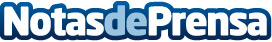 El día de la madre: 'Look recovery'No hay expresión más bonita y digna de perdurar que la de una madre, por eso regalarle frescura es demostrarle lo mucho que agradeces todo lo que ha hecho por ti. Presumir de una piel por la que no hayan pasado los años era un espejismo con el que soñaban la gran mayoría de las mujeres. Hoy, ese anhelo ha tomado forma y nombre: “Look Recovery”, el prodigio que matiza los efectos del tiempo con resultados visibles e inmediatos, sin cirugía. Clínica SOFT tiene el mejor tratamiento para el día de la madreDatos de contacto:Globe ComunicaciónNota de prensa publicada en: https://www.notasdeprensa.es/el-dia-de-la-madre-look-recovery Categorias: Medicina alternativa http://www.notasdeprensa.es